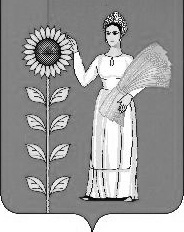 СОВЕТ ДЕПУТАТОВ СЕЛЬСКОГО ПОСЕЛЕНИЯТИХВИНСКИЙ СЕЛЬСОВЕТДобринского муниципального района Липецкой областиРоссийской Федерации35-я сессия VсозываР Е Ш Е Н И Е12.04.2018 г.                      д.Большая Плавица                     № 139– рсО внесении изменений в Положение «О порядке определения размера арендной платы, условиях и сроках ее внесения за использование земельных участков, находящихся в собственности сельского поселения Тихвинский сельсовет Добринского муниципального района                 Липецкой области»  Рассмотрев проект «О внесении изменений в Положение «О порядке определения размера арендной платы, условиях и сроках ее внесения за использование земельных участков находящихся в собственности сельского поселения Тихвинский сельсовет Добринского муниципального района Липецкой области»,  предоставленный администрацией сельского поселения Тихвинский сельсовет и с целью контроля за своевременным поступлением арендной платы за земли на территории сельского поселения Тихвинский сельсовет Добринского муниципального района Липецкой области», руководствуясь Земельным Кодексом Российской Федерации, Федеральным законом от 25.10.2001 года N 137-ФЗ «О введении в действие Земельного кодекса Российской Федерации», Уставом  сельского поселения Тихвинский сельсовет Добринского муниципального района, учитывая решение постоянных комиссий по правовым вопросам, местному самоуправлению и работе с депутатами и по вопросам агропромышленного комплекса, земельных отношений и экологии, Совет депутатов сельского поселения  Тихвинский сельсовет РЕШИЛ: 1. Внести изменения в Положение «О порядке определения размера арендной платы, условиях и сроках ее внесения за использование земельных участков находящихся в собственности сельского поселения Тихвинский сельсовет Добринского муниципального района Липецкой области».2. Направить указанный нормативный правовой акт главе сельского поселения Тихвинский сельсовет для подписания и официального обнародования.3. Настоящее решение вступает в силу со дня его официального обнародования.Председатель Совета депутатовсельского поселенияТихвинский сельсовет                                                            А.Г.КондратовПриняты решением Совета депутатов сельского поселения Тихвинский сельсовет №139-рс от 12.04.2018г.        ИЗМЕНЕНИЯв Положение «О порядке определения размера арендной платы, условиях и сроках ее внесения за использование земельных участков находящихся в собственности сельского поселения Тихвинский сельсовет Добринского муниципального района Липецкой области»          Внести в Положение «О порядке определения размера арендной платы, условиях и сроках ее внесения за использование земельных участков находящихся в собственности сельского поселения Тихвинский сельсовет Добринского муниципального района Липецкой области», утвержденное решением Совета депутатов сельского поселения Тихвинский сельсовет Добринского муниципального района Липецкой области от 10.09.2015г. № 254-рс следующие изменения:1. в п.1.8 добавить слова: но не ниже 1,5%; 2. п. 2.1 абзац 1 изложить в следующей редакции:- за земельные участки, из земель сельскохозяйственного назначения, (за исключением земельных участков, перечисленных ниже ) в размере 8,0% от кадастровой стоимости земельного участка; 3. п.2.1 абзац 5 изложить в следующей редакции:- за земельные участки занятые животноводческими фермами, комплексами, мастерскими, токами, складами, используемые для производства, хранения и первичной переработки с/х продукции и материалов в размере 18,0% от кадастровой стоимости земельного участка;4. п.2.1 дополнить абзацами следующего содержания:- за земельные участки из земель населенных пунктов, занятые объектами промышленности в размере 15% от кадастровой стоимости земельного участка;- за земельные участки из земель промышленности, энергетики, транспорта, связи и иного специального назначения, занятые объектами сотовой связи, для размещения объектов сотовой связи в размере 210% от кадастровой стоимости земельного участка;5. п.3.2 изложить в следующей редакции:- Арендная плата за арендуемые земельные участки юридическими и физическими лицами, включая физических лиц, являющихся индивидуальными предпринимателями, вносится равными долями ежеквартально: за 1 квартал отчетного года –15 февраля за 2 квартал отчетного года –15 мая за 3 квартал отчетного года –15 августа за 4 квартал  отчетного года–15 ноября.Глава сельского поселения Тихвинский сельсовет                                                       А.Г.Кондратов